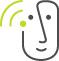 Høreforeningen Lokalafdeling Aabenraa-Haderslev-Sønderborg-TønderOnsdag den 25. januar 2023 kl. 14.00 – 16.00Sted: Valdemarhus, Valdemarsgade 11, 6330 PadborgEmne: Skelnetab.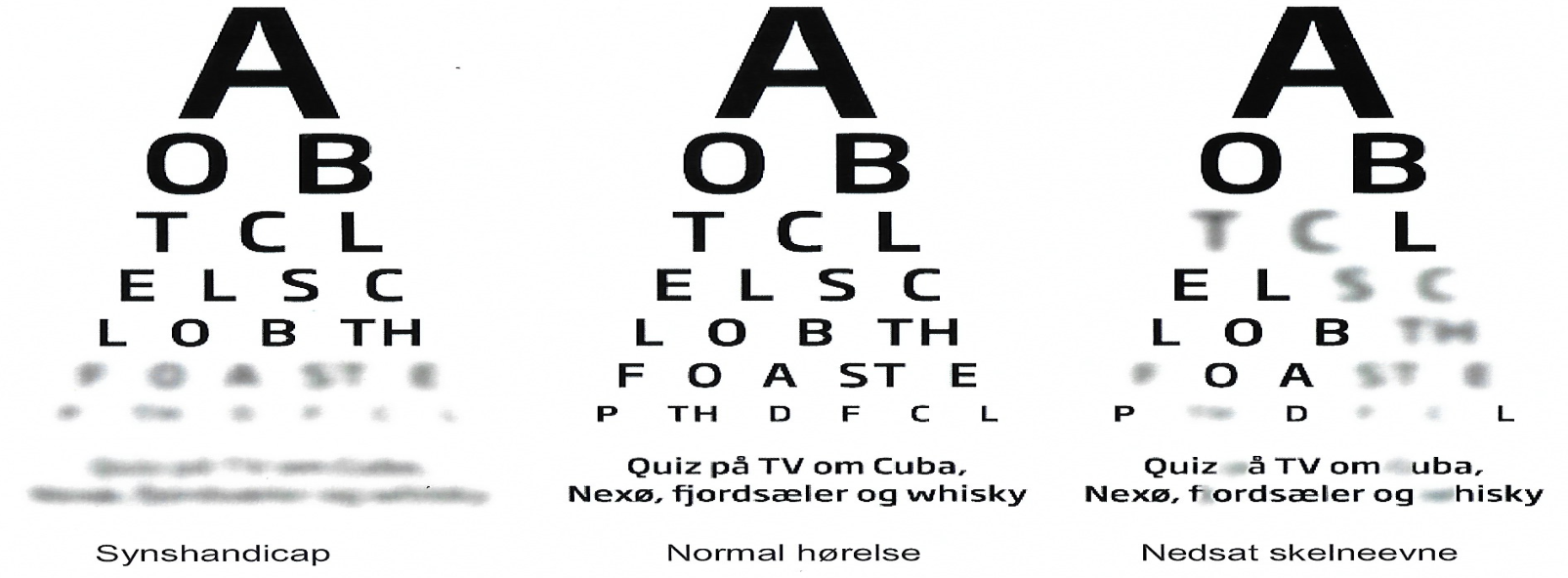 En hørekonsulent fra THS Aabenraa kommer og fortæller om emnet. Teleslynge og skrivetolkning forefindes. Tag gerne familie, venner samt naboer med.Kaffe/the med brød Kr. 35.00.Tilmelding senest fredag den 20. januar 2023 kl. 20.00.Til formanden:Kirsten Juul Jensen, : 53 29 45 00,  Kirstenjensen22@gmail.com 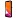 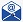 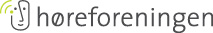 